Международная метапредметная викторина «На одном бревне»Весной вышла речка из берегов. Оказались лиса и заяц на острове. А вода всё прибывает, вот-вот остров затопит. Плывёт мимо бревно. Заяц на него — прыг! Лиса видит, что заяц уплыть собрался, и тоже на бревно сиганула. Плывут вдвоём.Увидела их сорока, подлетела к бревну, на сучок села и говорит: «Хорошо устроилась, лиса! И сухо, и обед рядом...» Лиса после этих слов словно впервые зайца увидела, оскалила зубы, кинулась к нему. Бревно двоих одним краем не выдержало, в воду окунулось. Лиса скорее на своё место. А сорока уже зайцу нашёптывает: «Съест тебя лиса. Толкай её в воду».1. Выбери из сказки предложение, в котором 4 слова. Спиши его (если не умеешь писать – выдели в тексте красным цветом).__________________________________________________________________________________________________________________________________________2. Отметь героев сказки.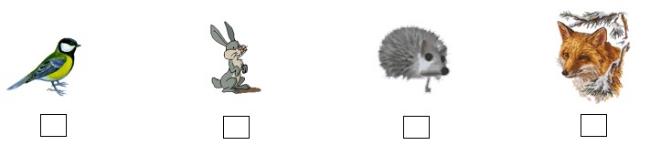 3. В какой последовательности герои появлялись в сказке? Расставь цифры напротив животного.Сорока – Лиса – Заяц - 4.  Выбери правильный ответ и отметь его значком .Столько же «ног», сколько у лисы…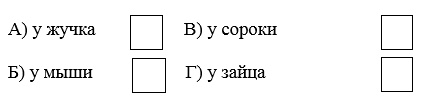 5. Запиши цифрами, сколько зайцев нарисовал художник на каждой картинке. 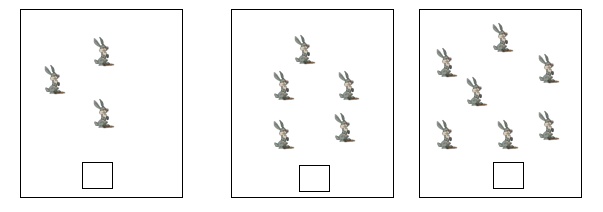 Найди закономерность. Запиши цифрой, сколько зайцев должно быть на следующей картинке. 6. Подчеркни в словах буквы мягких согласных звуков.«уплыть»       «подлетела»Запиши, сколько в этом слове звуков и букв.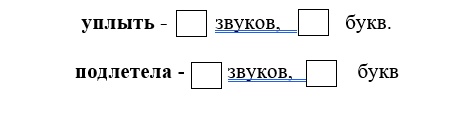 7. Отметь значком   какой из названных объектов растёт, но не умеет бегать или летать.А) лиса                      В)  заяцБ) сорока                Г) дерево8. Рассмотри схему.Выбери рисунки, которые относятся к живой или неживой природе. Соедини эти рисунки стрелками с названиями.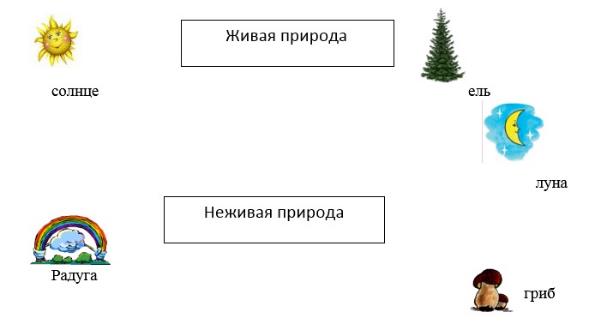 Запиши на свободной строчке свой пример объекта неживой природы._______________________________________________________________9. Одна лиса за день ловит 2 зайцев, сколько зайцев лиса поймает за 3 дня?Ответ: 10. Что обозначает, слово сиганула?_________________________________________________________________________________________________________________________________________11. Как ты думаешь, почему лиса не съела зайца? Дай ответ 1 – 2 предложениями._________________________________________________________________________________________________________________________________________________________________________________________________________________________________________________________________________________________________________________________________________________________Молодец! Отлично справился с заданиями!